1403.3	Clinical Records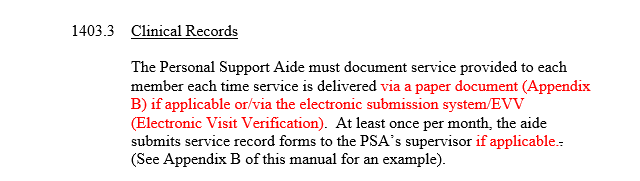 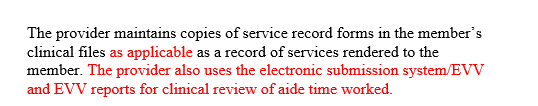 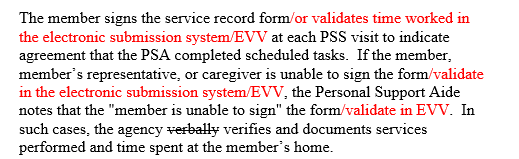 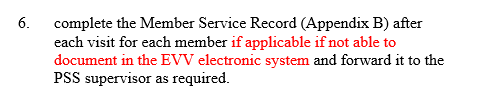 1405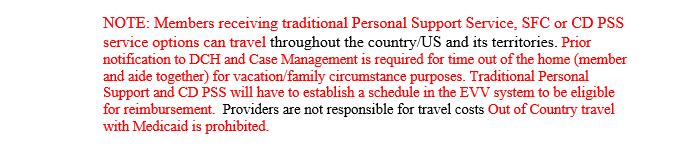 1406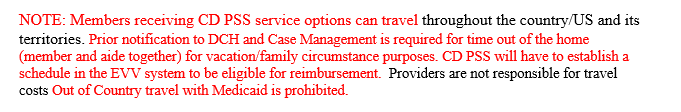 1407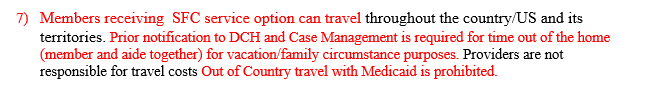 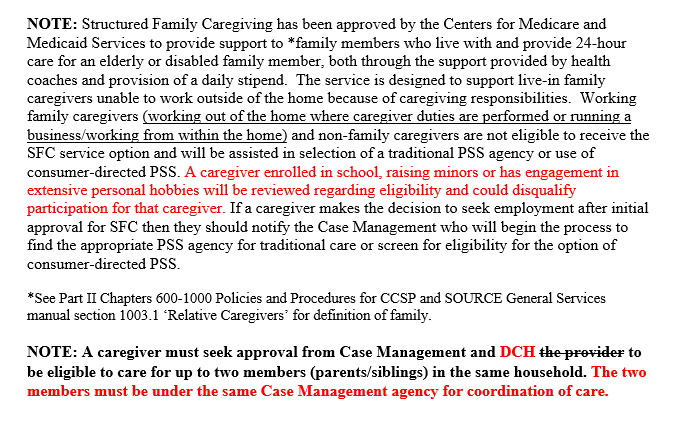 Appendix X- below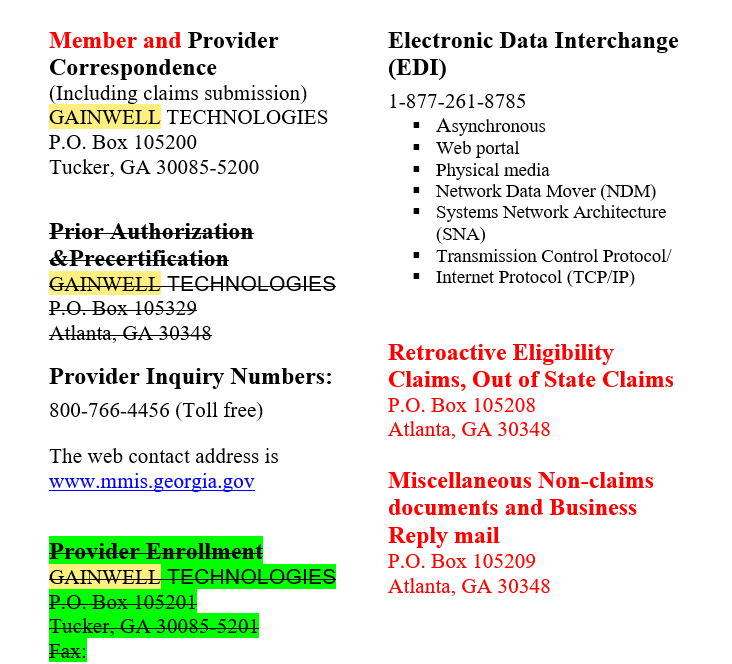 604.1A4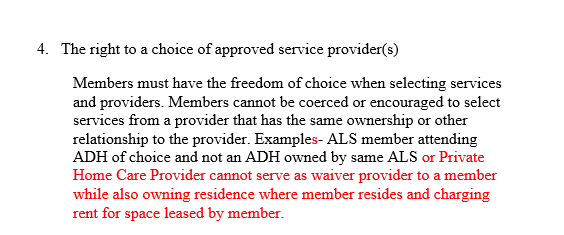 Policy Revisions included in the July 2022 Edition of theCCSP and SOURCE Policy ManualsPolicy Revisions included in the July 2022 Edition of theCCSP and SOURCE Policy ManualsPolicy Revisions included in the July 2022 Edition of theCCSP and SOURCE Policy ManualsPolicy Revisions included in the July 2022 Edition of theCCSP and SOURCE Policy ManualsPolicy Revisions included in the July 2022 Edition of theCCSP and SOURCE Policy ManualsRevision DateSectionDescription of RevisionRevision TypeCitation07/01/20221403.3 CCSP and SOURCE Personal Support/Consumer Direction/Structured Family CareUpdates policy regarding clinical records and EVV language.Policy Clarification/UpdateDCH Policy07/01/20221405, 1406 and 1407.3 CCSP and SOURCE Personal Support/Consumer Direction/Structured Family CareUpdates policy regarding In/Out of State aide travel for Traditional, Cd PSS and SFC as well as out of Country Policy Clarification/UpdateDCH Policy07/01/20221407.4 CCSP and SOURCE Personal Support/Consumer Direction/Structured Family CareUpdates policy regarding caregiver eligibility and two members in the same household on SFC. Policy Clarification/UpdateDCH Policy07/01/2022Appendix X  Chapter 600-1000 EDWP General Services ManualUpdates contact information for Gainwell TechnologiesPolicy Clarification/UpdateDCH Policy07/01/2022604.1A4 Chapter 600-1000 EDWP General Services ManualClarifies member freedom of choice of provider. Policy Clarification/UpdateDCH Policy